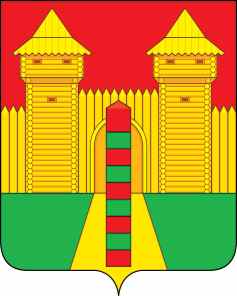 АДМИНИСТРАЦИЯ  МУНИЦИПАЛЬНОГО  ОБРАЗОВАНИЯ «ШУМЯЧСКИЙ   РАЙОН» СМОЛЕНСКОЙ  ОБЛАСТИПОСТАНОВЛЕНИЕот 18.03.2022г. № 137          п. ШумячиВ соответствии с Федеральным законом от 05.04.2013 № 44-ФЗ «О контрактной системе в сфере закупок товаров, работ, услуг для обеспечения государственных и муниципальных нужд», Уставом муниципального образования «Шумячский район» Смоленской области Администрация муниципального образования «Шумячский район»                          Смоленской областиП О С Т А Н О В Л Я Е Т:1. Провести электронный аукцион на право заключить муниципальный                     контракт на ремонт автомобильной дороги, расположенной по адресу: Смоленская область, Шумячский район, п. Шумячи, ул. Кирпичный завод.2. Установить начальную (максимальную) цену муниципального контракта на ремонт автомобильной дороги, расположенной по адресу: Смоленская область,                     Шумячский район, п. Шумячи, ул.  Кирпичный завод размере 2 035 000,00 (два                   миллиона тридцать пять тысяч) рублей 00 копеек.3. Отделу по строительству, капитальному ремонту и жилищно-коммунальному хозяйству Администрации муниципального образования «Шумячский район»                  Смоленской области подготовить проект документации по проведению электронного аукциона на право заключить муниципальный контракт на ремонт автомобильной дороги, расположенной по адресу: Смоленская область, Шумячский район,                             п. Шумячи, ул. Кирпичный завод.4. Контроль за исполнением настоящего постановления оставляю за собой.Глава муниципального образования«Шумячский район» Смоленской области                                                А.Н. Васильев                                                                           О проведении электронного аукциона 